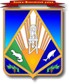 МУНИЦИПАЛЬНОЕ ОБРАЗОВАНИЕХАНТЫ-МАНСИЙСКИЙ РАЙОНХанты-Мансийский автономный округ – ЮграАДМИНИСТРАЦИЯ ХАНТЫ-МАНСИЙСКОГО РАЙОНАР А С П О Р Я Ж Е Н И Еот  26.03.2012                				                                              № 299-рг. Ханты-МансийскО мерах по охране лесовот пожаров в 2012 годуРуководствуясь статьями 51, 53, 83 Лесного кодекса Российской Федерации, Федеральным законом от 06 октября 2003 года № 131-ФЗ           "Об общих принципах организации местного самоуправления в Российской Федерации", распоряжением Правительства Ханты-Мансийского автоном-ного округа – Югры от 16 марта 2009 года № 102-рп "О мерах по охране лесов от пожаров на территории Ханты-Мансийского автономного округа – Югры", Правилами пожарной безопасности в лесах, утвержденными постановлением Правительства Российской Федерации от 30 июня 2007 года № 417, в целях своевременного предупреждения возникновения лесных пожаров и организации борьбы с ними на территории Ханты-Мансийского района:1. Утвердить:1.1. Оперативный план организации тушения лесных пожаров по Территориальному отделу – Самаровское лесничество на 2012 год (приложение 1).1.2. График выделения техники (приложение 2).1.3. График дежурства пожарных рабочих (приложение 3).1.4. План мероприятий по организации работы по предупреждению и тушению лесных пожаров в пожароопасный сезон 2012 года (приложение 4).2. Создать оперативную группу в комиссии по предупреждению и ликвидации чрезвычайных ситуаций и обеспечению пожарной безопасности администрации Ханты-Мансийского района для координации деятельности организаций по выполнению противопожарных мероприятий на территории Ханты-Мансийского района и утвердить ее состав (приложение 5).3. Рекомендовать проведение профилактических мероприятий и организацию борьбы с лесными пожарами на территории Ханты-Мансийского района:3.1. В лесах лесного фонда субъектов Российской Федерации:в наземной зоне – пожарно-химической станции Ханты-Мансийской базы авиационной и наземной охраны лесов;в авиационной зоне – Ханты-Мансийской базе авиационной и наземной охраны лесов.3.2. В местах производства работ в лесном фонде – организациям, предприятиям, производящим работы, арендаторам лесных участков.3.3. На пойменных участках, предоставленных для ведения сельского хозяйства (участки, предоставленные администрацией района), и родовых угодьях – владельцам участков и родовых угодий.4. Рекомендовать главам сельских поселений района совместно с руководителями предприятий:4.1. Создать оперативные группы в количестве 5 – 7 человек для тушения лесных пожаров в радиусе 5 км от населенных пунктов района, пункты сосредоточения пожарного инвентаря.4.2. Обеспечить резерв дополнительных сил и средств предприятий на случай чрезвычайных ситуаций.4.3. Утвердить комплекс мер по предупреждению и ликвидации лесных пожаров в границах сельских поселений.5. Возложить:5.1. Координацию действий сил и средств организаций, независимо от их организационно-правовой формы, привлекаемых для тушения лесных пожаров в период чрезвычайной пожарной ситуации, – на комиссию по предупреждению и ликвидации чрезвычайных ситуаций и обеспечению пожарной безопасности администрации Ханты-Мансийского района.5.2. Определение класса пожарной опасности – на Ханты-Мансийскую базу авиационной и наземной охраны лесов.6. При возникновении лесного пожара по требованию Территориального отдела – Самаровское лесничество Департамента природных ресурсов и несырьевого сектора экономики  Ханты-Мансийского автономного округа –Югры организациям, привлекаемым для тушения лесных пожаров, выделять необходимое количество людей, технику, инвентарь для тушения лесного пожара согласно оперативному плану организации тушения лесных пожаров.7. Рекомендовать руководителям предприятий, организаций при невозможности выделения людей на тушение лесных пожаров согласно оперативному   плану   заключить   договоры   с   Ханты-Мансийской    базой авиационной   и  наземной   охраны   лесов  о   выделении  денежных  средств согласно сметным расходам на содержание одного человека.8. Рекомендовать отделу надзорной деятельности по г. Ханты-Мансийску и Ханты-Мансийскому району (Сутягин И.В.) создать оперативную группу в целях выявления нарушителей правил пожарной безопасности в лесах Российской Федерации, обеспечить своевременное расследование причин возникновения лесных пожаров и выявление виновных с последующим привлечением к административной или уголовной ответственности.9. Отделу гражданской защиты администрации района (Завадский В.А.) совместно с Ханты-Мансийской базой авиационной и наземной охраны лесов, территориальным отделом – Самаровское лесничество Департамента природных ресурсов и несырьевого сектора экономики Ханты-Мансийского автономного округа – Югры и  МО МВД "Ханты-Мансийский":9.1. Организовать патрулирование при высоком классе пожарной опасности по погодным условиям (4-й класс и выше) по автодорогам района в выходные и праздничные дни с целью противопожарной профилактики и выявления очагов возгорания.9.2. Информировать население и лесопользователей об ограничении посещения лесных массивов и лесопользования при наступлении высокой пожарной опасности (4-й класс и выше) с использованием средств печати, телевидения, радиовещания.10. Комитету по финансам администрации района (Горелик Т.Ю.) зарезервировать денежные средства в сумме 1 млн. рублей для предупреждения и ликвидации чрезвычайных ситуаций, вызванных лесными пожарами, за счет средств резервного фонда  администрации района.11. Территориальному отделу – Самаровское лесничество Департамента природных ресурсов и несырьевого сектора экономики Ханты-Мансийского округа – Югры предоставлять информацию о лесных пожарах на территории района в отдел гражданской защиты администрации района по мере обнаружения возгораний до 18.00 час.12. Опубликовать настоящее распоряжение в газете "Наш район" и разместить на официальном веб-сайте органов местного самоуправления Ханты-Мансийского района.13. Контроль за выполнением распоряжения возложить на первого заместителя главы администрации  района Седунова В.С. И.о. главы администрацииХанты-Мансийского района         			               	          В.С.Седунов                                               Приложение 1 к распоряжению администрации Ханты-Мансийского района от 26.03.2012 №299-р ОПЕРАТИВНЫЙ ПЛАНОРГАНИЗАЦИИ ТУШЕНИЯ ЛЕСНЫХ ПОЖАРОВПО ТЕРРИТОРИАЛЬНОМУ ОТДЕЛУ – САМАРОВСКОЕ ЛЕСНИЧЕСТВОНА 2012 ГОДПримечание:ПМ – пожарная машина;                                           Б – бульдозер;ЛМ – лесопожарный модуль, вездеход;                  Тр – трактор;А – автомашины;                                                        ТЛТ – тяжелый лесопожарный трактор.Приложение 2 к распоряжению администрации Ханты-Мансийского района от 26.03.2012 №299-р ГРАФИКВЫДЕЛЕНИЯ ТЕХНИКИ В РАСПОРЯЖЕНИЕТЕРРИТОРИАЛЬНОГО ОТДЕЛА – САМАРОВСКОЕ ЛЕСНИЧЕСТВОНА ВРЕМЯ ПОЖАРООПАСНОГО СЕЗОНА 2012 ГОДАПриложение 3 к распоряжению администрации Ханты-Мансийского района от 26.03.2012 №299-р ГРАФИКДЕЖУРСТВА ЛЕСОПОЖАРНЫХ РАБОЧИХ НА ПОЖАРООПАСНЫЙ СЕЗОНПримечание:Начало дежурства – с наступлением пожароопасного периода при среднем классе пожарной опасности по погодным условиям (3-й кл. и выше).Время дежурства с 10-00 до 20-00, без выходных.Дежурство организовывается на местах, в случае необходимости – в течение 2-х часов организуется оперативное звено в соответствии с утвержденными оперативно-мобилизационными планами на 2012 год, в полной готовности к выдвижению на место пожара.Одежда рабочая: противоэнцефалитный костюм, сапоги, телогрейка, головной убор.При себе иметь: лопату, ведро, мед. аптечку, средства защиты от гнуса, сухой паек на 3 дня.Рабочие должны быть привиты, здоровы и готовы к выполнению тяжелых физических работ в задымленной местности.Приказ о направлении рабочего предприятие передает в лесничество.Предприятие выделяет рабочего или же компенсирует затраты на наем лесопожарного рабочего.Приложение 4 к распоряжению администрации Ханты-Мансийского района от 26.03.2012 №299-р ПЛАНМЕРОПРИЯТИЙ ПО ОРГАНИЗАЦИИ РАБОТЫ ПО ПРЕДУПРЕЖДЕНИЮИ ТУШЕНИЮ ЛЕСНЫХ ПОЖАРОВ В ПОЖАРООПАСНЫЙ СЕЗОН 2012 ГОДАПриложение 5 к распоряжению администрации Ханты-Мансийского района от 26.03.2012 №299-р СОСТАВОПЕРАТИВНОЙ ГРУППЫ ПО БОРЬБЕ С ЛЕСНЫМИ ПОЖАРАМИ В КОМИССИИ ПО ПРЕДУПРЕЖДЕНИЮ И ЛИКВИДАЦИИ ЧРЕЗВЫЧАЙНЫХ СИТУАЦИЙ И ОБЕСПЕЧЕНИЮ ПОЖАРНОЙ БЕЗОПАСНОСТИ АДМИНИСТРАЦИИ ХАНТЫ-МАНСИЙСКОГО РАЙОНА№п/пНаименование предприятия, организацииДата подачи планов насогласованиеДатасогласованияплановЧислен-ность(чел.)ПМЛМАБТрТЛТТралОтветственный (контактный телефон)1.МП «ЖЭК-3», п. Урманный07.12.201108.12.2011511Дворяшин А.Д.          37-31-362.МП «ЖЭК-3», п. Кедровый07.12.201108.12.201121Тимофеев В.П.           37-66-443.ОАО «РИТЭК» ТПП «РИТЭКБелоярскнефть»07.12.201108.12.20115Чумаков А.В.  8(34673)4-11-974.ООО «Бобровское ЛЗК»07.12.201109.12.2011161141Кузьминых П.Н.         37-57-375.ООО «Спектрум»07.12.201109.12.2011913212Сафонов А.С.  890446693566.ГП «Югралесхоз» Самаровский филиал25.10.201106.12.201141Ясков А.С.      8(3467)33-43-787.ЗАО «Ермак-М»06.12.201107.12.20111141111Семенов В.Д. 890445630018.ООО «Сургутмебель»27.10.201130.11.2011611Кротюк Т.З.892240047609.ОАО «НАК «АКИ-ОТЫР»21.10.201121.11.2011213172101Пшеничный В.М.       39-63-8510.Учреждение ХМАО-Югры «Самаровский Чугас»21.10.201103.11.20114821Туктаров З.Х. 8902819136011.ОАО НК «Сибнефть-Югра»25.11.201105.12.20111282Костылев А.Г.             35-49-6712.Администрация СП Селиярово25.10.201106.12.20111211Яблонских В.С.             37-75-51 8908881385613.Администрация СП Нялинское25.10.201108.12.2011181122Мамонтова Е.В.           37-37-32 89028565851 Фофанов С.В.                37-27-4214.Администрация СП Шапша25.10.201108.12.201162Русанова Л.А8908882308615.ООО «ЛУКОЙЛ-Западная Сибирь» ТПП «Урайнефтегаз» Цех добычи нефти и газа №1006.12.201115.12.20115Зызда А.Н. 8(34676)405608(34676)66208НаименованиепредприятияВыделяемаятехникаКоличество техники на время дежурстваКоличество техники на время дежурстваКоличество техники на время дежурстваКоличество техники на время дежурстваКоличество техники на время дежурстваМесто дежурстваНаименованиепредприятияВыделяемаятехникамайиюньиюльавгустсентябрьМесто дежурстваОАО «Юганскнефтегаз»вахтовая машина;пожарная машина;трал;бульдозер11111111111111111111Приразломное м/р Приобское м/рОАО «Юганскнефтегаз»вертолетпо требованиюпо требованиюпо требованиюпо требованиюпо требованиюпо требованиюООО «Газпромнефть- Хантос»вахтовая машина;пожарная машина;вездеход;трал;бульдозер1111111111111111111111111Приобское м/рЗАО «Назымская НГРЭ»вахтовая машина11111база ЗАО «ННГРЭ»ЗАО «Назымская НГРЭ»вертолетпо требованиюпо требованиюпо требованиюпо требованиюпо требованиюпо требованиюНГДУ «РИТЭК Ханты-Мансийскнефть»вахтовая машина;вездеход1111111111база УПНТерритори-альный отделПредприятиеКоличество рабочих на время дежурстваКоличество рабочих на время дежурстваКоличество рабочих на время дежурстваКоличество рабочих на время дежурстваКоличество рабочих на время дежурстваСамаровское лесничествоОАО «Юганскнефтегаз»с 15.05июньиюльавгустпо 15.09Самаровское лесничествоНефтеюганские электрические сети11111Самаровское лесничествоЗАО «Назымская НГРЭ»11111Самаровское лесничествоЗАО «Ермак-М»11111Самаровское лесничествоОАО «Башнефтегеофизика»11111Самаровское лесничествоООО «Газпромнефтьхантос»11111Самаровское лесничествоОАО «ТНК-Нягань» НГДП «Каменное»11111Самаровское лесничествоОАО НАК «АКИ-ОТЫР»11111Самаровское лесничествоОАО «РИТЭК» - НГДУ «РИТЭК Белоярскнефть»11111№п/пНаименование мероприятийСроки    
проведенияОтветственное  
лицо1.Подготовить и провести совещание по  подготовке к пожароопасному сезону 2012 года работников гослесоохраны с участием представителей администраций муниципальных образований,           
авиалесоохраны, предприятий и  организацийапрель2012 годаначальник отдела – лесничий Территориального отдела – Самаровское лесничество2.Рассмотреть с участием представителей администраций муниципальных   образований, ГО  и ЧС, МВД, Россельхознадзора порядок           взаимодействия в области охраны лесов от пожаров и определить задачи на  2012 годапрель2012годаначальник отдела – лесничий Территориального отдела – Самаровское лесничество3.Обеспечить ремонт противопожарной    техники и оборудования,  укомплектовать в соответствии с      
нормативами ПХС, ПСПИ, создать  необходимый запас ГСМдо 01 мая2012 годадиректор базы  авиационной и наземной охраны  лесов, механик4.Создать необходимый запас продуктов  питания, обеспечить лесопожарные формирования средствами  индивидуальной защитыдо 01 мая2012 годадиректор базы авиационной и    
наземной охраны  лесов5.Организовать отжиг прилегающей к   населенным пунктам травяной  растительностиапрель, майглавы сельских поселений,       
старшие  отделов          
участковых лесничеств6.Обеспечить наем временных пожарных   сторожей на пожароопасный сезондо 15 мая  
2012 годадиректор базы авиационной и    
наземной охраны лесов7.Обеспечить своевременное выполнение  работ по очистке мест рубокв течение  
годастаршие  отделов участковых лесничеств, инженер ОЗЛ8.При наступлении высокой пожарной  опасности      (4 класс) вносить в органы государственной власти предложения по ограничению и запрету доступа        
неорганизованного населения в лесные массивы с информацией об этом в СМИпожароопас-ный
периодначальник отдела – лесничий Территориального отдела – Самаровское лесничество9.Оказание помощи лесопользователям в  разработке планов противопожарных   мероприятий и контроль за наличием   пожинвентаря и оборудования согласно нормаммарт,апрельстаршие  отделов участковых  лесничеств10.Организовать проверку подготовки к пожароопасному сезону  лесопользователей и других   юридических лиц, осуществляющих на   
территории лесного фонда и  прилегающих к нему территориях  хозяйственную деятельность или       
имеющих объекты в собственностиапрель,майстаршие  отделов участковых  лесничеств11.Провести обучение работников   территориального отдела, ПХС  технике безопасности при тушении     
лесных пожаров, обеспечить лесопожарные команды средствами    индивидуальной защитыапрель, майстаршие отделов участковых       
лесничеств, директор базы    
авиационной и наземной охраны лесов12.Разработать оперативные планы тушения лесных пожаровмартстаршие  отделов участковых  лесничеств13.Разработать и реализовать комплекс   агитационно-профилактических   мероприятий (ТВ-ролики, заставки, статьи в газеты), направленных на    
привлечение граждан и широких слоев населения к проблеме борьбы с лесными пожарами, с привлечением местных и   государственных органов СМИв течение  
годастаршие  отделов участковых лесничеств, инженер ОЗЛ,     
директор базы авиационной и наземной охраны лесов14.Подготовить пункты приема донесений, создать при авиаотделении единый  диспетчерский пункт борьбы с лесными пожарамиапрель –майстаршие  отделов участковых  лесничеств, инженер ОЗЛ, директор базы авиационной и    
наземной охраны лесов15.Обеспечить своевременное и качественное выполнение  противопожарных мероприятийв течение  
годаначальник отдела –лесничий Территориального отдела – Самаровское лесничество16.Обеспечить выполнение работ по  благоустройству наиболее посещаемых  населением мест отдыхав течение  
годаюридическое лицо, заключив-шее контракт на выполнение       
лесохозяйственных работ по         
выполнению госзаказа17.Организовать и содержать в течение пожароопасного периода  контрольно-пропускные пункты на    дорогах, ведущих в лесные массивыпри 4 - 5  
классах   
пожарной   
опасностидиректор базы авиационной и    
наземной охраны лесовПопов В.А.                 Попов В.А.                 – директор  департамента  имущественных,  земельных отношений и природопользования администрации района, руководитель группы– директор  департамента  имущественных,  земельных отношений и природопользования администрации района, руководитель группыШарафутдинов Р.Р.Шарафутдинов Р.Р.– начальник отдела – лесничий Территориального отдела – Самаровское лесничество, заместитель руководителя группы (по согласованию)– начальник отдела – лесничий Территориального отдела – Самаровское лесничество, заместитель руководителя группы (по согласованию)Члены оперативной группы:Члены оперативной группы:Члены оперативной группы:Члены оперативной группы:Чернов В.Н.                Чернов В.Н.                – старший летчик – наблюдатель Ханты-Мансийской базы авиационной и наземной охраны лесов (по согласованию)– старший летчик – наблюдатель Ханты-Мансийской базы авиационной и наземной охраны лесов (по согласованию)Полуянов Г.В.            Полуянов Г.В.            – заместитель начальника полиции по охране общественного порядка МО МВД «Ханты-Мансийский (по согласованию)– заместитель начальника полиции по охране общественного порядка МО МВД «Ханты-Мансийский (по согласованию)Плесовских В.А.   Плесовских В.А.   – директор филиала казенного учреждения Ханты-Мансийского автономного округа – Югры «Центроспас - Югория» по Ханты-Мансийскому району (по согласованию)– директор филиала казенного учреждения Ханты-Мансийского автономного округа – Югры «Центроспас - Югория» по Ханты-Мансийскому району (по согласованию)Крылов Е.А.                Крылов Е.А.                – заместитель начальника отдела гражданской  защиты  администрации   района.– заместитель начальника отдела гражданской  защиты  администрации   района.